Информатика6классТестВопрос 1Что такое классификация объектов?Варианты ответовприсвоение имени некоторым подмножествамделение множества объектов на подмножества с общими признакамигруппировка объектов на 1, 2 и далее классы по главному признаку) все утверждения верныВопрос 2Выберите верное определение класса объектов.Варианты ответовподмножество объектов, у которых есть общие признакивсё множество объектовразновидность объектоввсе приведённые утверждения не верныВопрос 3Что такое "основание классификации"?Варианты ответовглавный признак всех объектов класса2) все общие признаки всех объектов класса3) признаки, по которым один класс отличается от другого4) главный признак, по которому один класс отличается от другогоВопрос 4Какую классификацию называют естественной?Варианты ответовобъекты на классы делит природа2) объекты на классы делит человек3) основанием класса являются существенные признаки объектов4) основанием класса являются несущественные признаки объектовВопрос 5Как определить «несущественные» признаки?Варианты ответовэто дополнительные признаки2) без них суть объекта не меняется3) эти признаки нужны для быстрого поиска объекта в множестве4) все высказывания верныВопрос 6При естественной классификации каким является основание классификации?Варианты ответовсущественные признаки2) несущественные признаки3) оба утверждения верны4) ни одно утверждение не верноВопрос 7Какую классификацию называют искусственной?Варианты ответов) объекты на классы делит человек2) основанием класса являются существенные признаки объектов3) основанием класса являются несущественные признаки объектов4) все утверждения не верныВопрос 8Что такое «несущественные» признаки?Варианты ответов1) несущественные признаки объектам даёт человек2) несущественные признаки нужны для удобства работы с множеством объектов3) оба высказывания верныВопрос 9При классификации компьютерных объектов к какому классу можно отнести жёсткий диск?Варианты ответов1) устройства2) файлы3) связи4) контейнерыВопрос 10Какой существенный признак объединяет программы и документы при классификации компьютерных объектов?Варианты ответов1) являются файлами2) являются устройствами3) оба утверждения верны4) все утверждения не верныСписок вопросов тестаВопрос 11Информация, хранящаяся в долговременной памяти компьютера как единое целое и обозначенная именем, называется ...Варианты ответовфайломпапкойпрограммойдокументомВопрос 12Для того, чтобы открыть папку, необходимо ...Варианты ответовустановить указатель мыши на эту папку и выполнить одиночный щелчок левой кнопкой мышиустановить указатель мыши на эту папку и выполнить одиночный щелчок правой кнопкой мышиустановить указатель мыши на эту папку и выполнить двойной щелчок левой кнопкой мышиустановить указатель мыши на эту папку и выполнить двойной щелчок правой кнопкой мышиВопрос 13Каким знаком отделяется расширение от имени файла?Варианты ответовТочкойЗапятойДвоеточиемТочкой с запятойВопрос 14Папка, находящаяся внутри другой папки, называется ...Варианты ответоввложеннойродительскойкаталогомВопрос 15Имя файла, как правило, состоит из двух частей, разделённых точкой: собственно имени файла и…Варианты ответоврасширенияразрешенияВопрос 16Наибольшая единица измерения информации из представленных – это …Варианты ответовмегабайтбайтсимволбитВопрос 17Укажите примеры отношения между множествами.Варианты ответов10 входит в состав двузначных чисел.Бабочки – это насекомые.Антон сын Юрия.Тигры относятся к семейству кошачьих.Вопрос 18Укажите верное определение для графического представления двух множеств.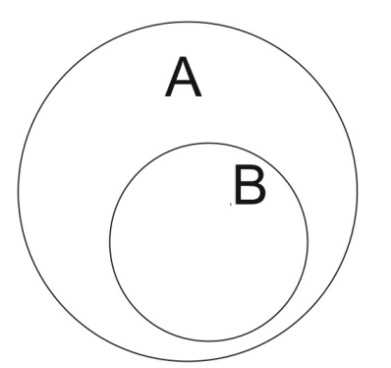 Варианты ответовЕсли множества имеют общие элементы, то эти множества пересекаются.Если каждый элемент множества В является элементом множества А и, наоборот, каждый элемент множества А является элементом множества В, то множества А и В равны.Если каждый элемент множества В является элементом множества А, то В является подмножеством А.Множества, не имеющие общих элементов, не пересекаются.Вопрос 19Укажите верное определение для графического представления двух множеств.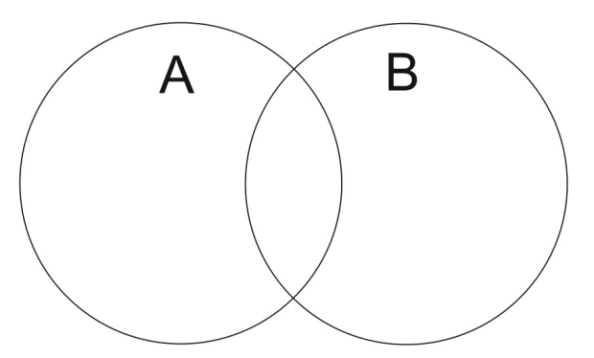 Варианты ответовЕсли множества имеют общие элементы, то эти множества пересекаются.Если каждый элемент множества В является элементом множества А и, наоборот, каждый элемент множества А является элементом множества В, то множества А и В равны.Если каждый элемент множества В является элементом множества А, то В является подмножеством А.Множества, не имеющие общих элементов, не пересекаются.Вопрос 20Укажите верное определение для графического представления двух множеств.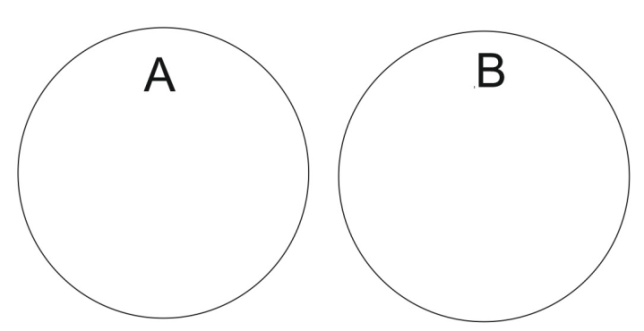 Варианты ответовЕсли множества имеют общие элементы, то эти множества пересекаются.Если каждый элемент множества В является элементом множества А и, наоборот, каждый элемент множества А является элементом множества В, то множества А и В равны.Если каждый элемент множества В является элементом множества А, то В является подмножеством А.Множества, не имеющие общих элементов, не пересекаются.Ответный листЖауап парағыФИО:        ___________________________Класс:       ___________________________Предмет: ___________________________Тест1611162712173813184914195101520